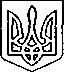 ЩАСЛИВЦЕВСЬКА СІЛЬСЬКА РАДАВИКОНАВЧИЙ КОМІТЕТРІШЕННЯ18.04.2019 р.                                    № 41Про  стан медичного обслуговування населення сільської ради Відповідно  до пункту 1 частини „а” статті 32 Закону України „Про місцеве самоврядування  в Україні» , з метою активізації роботи з медичного обслуговування населення   ,  виконком  сільської радиВ И Р І Ш И В:1. Інформацію сімейного лікаря амбулаторії загальної практики  сімейної медицини с. Щасливцеве Овчарової Ю.О. прийняти  до  відома.2. Рекомендувати  керівнику медичної установи: 2.1 Згідно плану  проводити медичні обстеження  учасників бойових дій, учасників війни, людей похилого віку, інвалідів та дітей  дошкільного і  шкільного віку;2.2 Тримати на постійному контролі стан флюорографічного обстеження та вакцинації  населення.2.3Проводити санітарно-освітню роботу серед населення щодо заходів із запобігання захворюванню на грип,  інші вірусні, інфекційні захворювання.2.4. Виконавчому комітету сільської ради :посилити контроль за здійсненням заходів передбачених у відповідних місцевих програмах.3.Контроль  за  виконанням  даного  рішення  покласти на голову виконкому Плохушко В.О.    Сільський голова                                               В.ПЛОХУШКО.